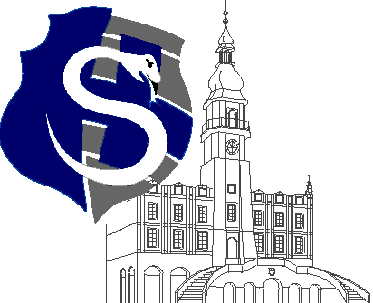 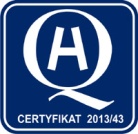 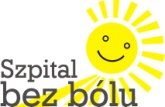 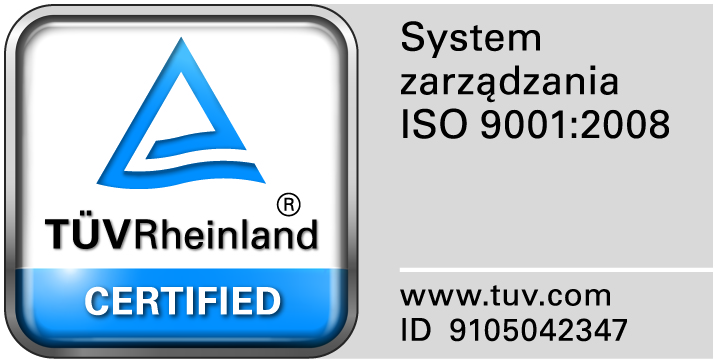 					Zamość 2016-04-21                                                                Wszyscy Wykonawcy Dot: Przetargu nieograniczonego nr 3/PN/16 na : Wykonanie instalacji oddymiania klatek schodowych w obiektach Zamojskiego Szpitala Niepublicznego Sp. z o.o. Etap II.ZAWIADOMIENIE O WYBORZE NAJKORZYSTNIEJSZEJ OFERTY1. Działając na podstawie art. 92 ust. 1 i 2 Prawa zamówień publicznych Zamawiający informuje, że w prowadzonym postępowaniu wybrano do realizacji zamówienia najkorzystniejszą ofertę złożoną przez Zakład Zabezpieczeń Przeciwpożarowych STANPOŻ Grzegorz Staniak Szerokie 56 N 20-050 Lublin, cena oferty brutto:326.338,15 zł.Zamawiający przeprowadził badanie i ocenę złożonych i niepodlegających odrzuceniu ofert na podstawie kryterium  określonego w siwz  tj; cena 98% i okres gwarancji  2%.Poniżej przedstawiamy  wykaz Wykonawców ze streszczeniem oceny i porównaniem złożonych ofert wraz z przyznaną punktacją.Uzasadnienie wyboru: wybrana oferta uzyskała największą liczbę punktów z uwagi na przyjęte   w specyfikacji istotnych warunków zamówienia kryteria oceny ofert.Wykonawca (nazwa, siedziba i adres)Kryteriumcena Okres gwarancjiRAZEMUsługi Remontowo-Budowlane Bielan Krzysztof ul. Majdan 84, 22-400 Zamość78,27280,27Zakład Zabezpieczeń PrzeciwpożarowychSTANPOŻ Grzegorz StaniakSzerokie 56 N 20-050 Lublin98199,00ATOS Sp. z o.o.Gromada 165, 23-400 Biłgoraj93,50295,50Zakład Remontowo-Konserwacyjny Sp. z o. o. Ul. Jana Zamoyskiego 51, 22-400 Zamość87,44289,44Przedsiębiorstwo Robót DrogowychAndrzej WróbelJaszczów 238, 21-020 Milejów67,09067,09Perfekt Sp. z o.o.Ul. Lwowska 105, 22-100 Chełm93,42295,42SASS Zakład Remontowo-Budowlany Produkcyjno -Handlowo-Usługowy Ryszard Sass ul.3-go Maja 51/75  23-400 Biłgoraj78,99280,99Przedsiębiorstwo Produkcyjno-UsługoweINWEX Sp. z o.o.Brody małe 20, 22-460 SzczebrzeszynOferta nie podlega ocenie Oferta nie podlega ocenie Oferta nie podlega ocenie 2. Zamawiający informuje, że umowa w sprawie zamówienia publicznego zostanie zawarta zgodnie z art. 94 ust. 1 pkt 2 .Podstawą prawną dokonanego wyboru jest art. 91 ust. 1 Pzp oraz Kodeks Cywilny.3. Działając na podstawie art. 92 ust. 1 pkt. 2, 3  Prawa zamówień publicznych Zamawiający informuje, że w prowadzonym postępowaniu    została odrzucona oferta  Przedsiębiorstwo Produkcyjno-UsługoweINWEX Sp. z o.o. Brody małe 20, 22-460 Szczebrzeszyn na podstawie art. 89 ust. 1 pkt 2 (cyt.: „Zamawiający odrzuca ofertę, jeżeli jej treść nie odpowiada treści specyfikacji istotnych warunków zamówienia”).Uzasadnienie:Zamawiający wymagał złożenia kosztorysu ofertowego wg przedmiaru. Wykonawca nie dołączył kosztorysu ofertowego na wykonanie „INSTALACJA ODDYMIANIA KLATEK SCHODOWYCH W OBIEKTACH ZAMOJSKIEGO SZPITALA NIEPUBLICZNEGO Z DOSTOSOWANIEM DO PRZEPISÓW P.POŻ. BUD. 2, 3, 4.”Jest to niezgodne z wymaganiami Zamawiającego, gdyż zakres prac obejmuje również prace elektryczne. W związku z powyższym oferta została odrzucona jak na wstępie.4. Działając na podstawie art. 92 ust. 1 pkt. 3 Prawa zamówień publicznych Zamawiający informuje, żew prowadzonym postępowaniu  nie został wykluczony żaden Wykonawca.